«УТВЕРЖДЕНО»Заведующий МКДОУ д/с№ 4  «Скворушка»с. БогучаныО.В. Брюханова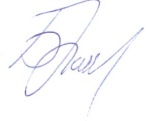 Приказ № 14 от 01.03.2018г.ПОРЯДОКРАССЛЕДОВАНИЯ И УЧЕТА НЕСЧАСТНЫХ СЛУЧАЕВ С  ОБУЧАЮЩИМИСЯ ВО ВРЕМЯ ПРЕБЫВАНИЯ ИХ В ДОУI. Общие положения        1. Настоящий Порядок расследования и учета несчастных случаев с обучающимися во время пребывания в Муниципальном казённом дошкольном образовательном учреждении детский сад №4 «Скворушка» с. Богучаны (далее Порядок -ДОУ), устанавливает правила проведения расследования, оформления и учета несчастных случаев, происшедших с воспитанниками, во время пребывания в ДОУ, в результате которых воспитанниками были получены повреждение здоровья (телесные повреждения (травмы), в том числе нанесенные другим лицом; острое отравление; тепловой удар; ожог; обморожение; утопление; поражение электрическим током, молнией, излучением; укусы и другие телесные повреждения, нанесенные животными и насекомыми, а также полученные в результате контакта с растениями; повреждения здоровья вследствие взрывов, аварий (в том числе в дорожно-транспортных происшествиях), разрушения зданий, сооружений и конструкций, стихийных бедствий и других чрезвычайных обстоятельств, иные повреждения здоровья, обусловленные воздействием внешних факторов) либо повлекших смерть обучающегося (далее - несчастный случай).       2. Расследованию и учету подлежат несчастные случаи, повлекшие за собой временную или стойкую утрату трудоспособности, здоровья в соответствии с медицинским заключением и, как следствие, освобождение от занятий не менее чем на один день, либо смерть воспитанника, если указанные несчастные случаи произошли:а) во время учебных занятий и мероприятий, связанных с освоением образовательных программ, во время установленных перерывов между учебными занятиями (мероприятиями), проводимыми как на территории и объектах ДОУ, так и за ее пределами, в соответствии с учебным планом, а также до начала и после окончания учебных занятий (мероприятий), время которых определены правилами внутреннего распорядка воспитанников, графиком работы ДОУ и иными локальными нормативными актами;б) во время учебных занятий по физической культуре в соответствии с учебным планомДОУ;в) при проведении мероприятий в выходные, праздничные дни, если эти мероприятияорганизовывались и проводились непосредственно ДОУ;г) при проведении спортивных соревнований, тренировок, оздоровительных мероприятий,экскурсий, походов других мероприятий, организованных ДОУ;д) при организованном по распорядительному акту руководителя (его заместителя) ДОУ,следовании воспитанников к месту проведения учебных занятий или мероприятий и обратно на транспортном средстве, предоставленном руководителем (его представителем), общественном или служебном транспорте, или пешком;е) при осуществлении иных действий воспитанников, обусловленных уставом учреждения, или правилами внутреннего распорядка либо совершаемых в интересах данной организации, в целях сохранения жизни и здоровья воспитанников, в том числе действий, направленных на предотвращение катастрофы, аварии или иных чрезвычайныхобстоятельств либо при выполнении работ по ликвидации их последствий.       3. О несчастном случае, происшедшим с воспитанником, пострадавшему или очевидцу несчастного случая следует известить лицо, непосредственно проводившее учебное занятие (мероприятие).       4. Лицо, непосредственно проводившее учебное занятие (мероприятие), во время которого произошел несчастный случай с воспитанником, обязано немедленно сообщить о несчастном случае руководителю ДОУ (или лицу, его замещающему).       5. Контроль за своевременным расследованием и учетом несчастных случаев с воспитанниками в ДОУ, а также выполнением мероприятий по устранению причин, вызвавших несчастный случай, обеспечивает Управление образования администрации Богучанского района (далее - Учредитель).II. Действия руководителя ДОУ при несчастном случае с воспитанником.       1. Заведующий  (или лицо, его замещающее) ДОУ  при наступлении несчастногослучая обязан:а) немедленно организовать оказание первой помощи пострадавшему и, при необходимости, доставку его в медицинскую организацию;б) принять неотложные меры по предотвращению чрезвычайной ситуации, в том числеаварийной ситуации и воздействия травмирующих факторов на других лиц;в) принять меры по фиксированию до начала расследования несчастного случая обстановки, какой она была на момент происшествия (составить схемы, провести фотографирование или видеосъемку, осуществить другие мероприятия), если это не угрожает жизни и здоровью других лиц и не ведет к катастрофе, аварии или возникновению иных чрезвычайных обстоятельств;г) принять меры к устранению причин, вызвавших несчастный случай;д) проинформировать о несчастном случае с воспитанником Учредителя, а также родителей или законных представителей пострадавшего (далее - родители или законные представители);е) принять иные необходимые меры по организации и обеспечению надлежащего и своевременного расследования несчастного случая и оформлению материалов расследования.      2. При групповом несчастном случае (происшедшем с двумя воспитанниками или более, независимо от степени тяжести полученных повреждений здоровья), несчастном случае, в результате которого воспитанник получил тяжелые повреждения здоровья (далее-тяжелый несчастный случай) или несчастном случае со смертельным исходом руководитель ДОУ, обязан в течение суток с момента, как стало известно о происшедшем соответствующем несчастном случае, направить сообщение о несчастном случае,( приложении N 1 к Порядку ) (далее - сообщение) по телефону, электронной почте, а также посредством иных доступных видов связи:а) в территориальный орган Министерства внутренних дел Российской Федерации;б) родителям или законным представителям пострадавшего;в) Учредителю;III. Организация расследования несчастного случая с воспитанниками        1. При расследования несчастного случая, в результате которого воспитанник получил легкие повреждения здоровья, заведующим ДОУ(или лицом, его замещающим), незамедлительно создается комиссия по расследованию несчастного случая в составе не менее трех человек.Состав комиссии  утверждается распорядительным актом заведующего ДОУ.Комиссию возглавляет заведующий  ДОУ (или лицо, его замещающее).В состав комиссии в обязательном порядке включаются:специалист по охране труда или лицо, на которое руководителем, возложены обязанности- специалиста по охране труда, прошедшее обучение по вопросам охраны труда (далее - представитель организации);- представитель выборного органа первичной профсоюзной организации воспитанников(при наличии) и (или) иного представительного органа обучающихся образовательной организации.Лица, непосредственно проводившие учебные занятия (мероприятия) и (или) осуществлявшие руководство за безопасным проведением данных учебных занятий (мероприятий), во время которых произошел несчастный случай с воспитанником, в состав комиссии не включаются.Расследование проводится комиссией в течение трех календарных дней с момента происшествия.       2. При расследовании группового несчастного случая, тяжелого несчастного случая, либо несчастного случая со смертельным исходом, комиссия по расследованию несчастного случая создается Учредителем незамедлительно.Состав комиссии утверждается распорядительным актом Учредителя.Комиссию возглавляет руководитель Учредителя или уполномоченное им лицо.В состав комиссии включаются представители ДОУ, в котором произошел несчастныйслучай, представитель выборного органа первичной профсоюзной организации воспитанников (при наличии) и (или) иного представительного органа воспитанников ДОУ.Лица, непосредственно проводившие учебные занятия (мероприятия) и (или)осуществлявшие руководство за безопасным проведением данных учебных занятий(мероприятий), во время которых произошел несчастный случай с воспитанниками, в состав комиссии не включаются.Расследование проводится комиссией в течение пятнадцати календарных дней с моментапроисшествия.       3. О несчастном случае (в том числе групповом), который по прошествии времени перешел в категорию тяжелого несчастного случая или несчастного случая со смертельным исходом, заведующий  ДОУ, в течение трех суток после получения информации о последствиях несчастного случая направляет сообщение:а) Учредителю;б) в территориальный орган Министерства внутренних дел Российской Федерации;        4. Несчастный случай, о котором не было своевременно сообщено заведующей ДОУ (или лицу его замещающему), или в результате которого утрата здоровья у воспитанника наступила не сразу, расследуется комиссией по расследованию несчастного случая в соответствии с квалификацией несчастного случая согласно Порядку по заявлению совершеннолетнего пострадавшего (его законного представителя или иного доверенного лица), родителей (законного представителя) несовершеннолетнего пострадавшего в течение одного месяца со дня поступления указанного заявления в ДОУ.Срок подачи заявления не ограничен.	      5. При необходимости проведения дополнительной проверки обстоятельств несчастного случая срок расследования несчастного случая с воспитанниками в ДОУ,  может быть продлен распорядительным актом заведующего или лицом его замещающим)  ДОУ или Учредителем, утвердившим состав комиссии, с учетом изложенных председателем комиссии причин продления, до тридцати календарных дней.       6.Родитель (законный представитель) несовершеннолетнего пострадавшего имеют право на личное участие в расследовании несчастного случая (без включения в состав комиссии), а также на ознакомление с материалами расследования несчастного случая.IV. Порядок работы комиссий при расследовании несчастногослучая с воспитанниками       1. Комиссия ДОУ, по расследованию несчастного случая обязана:а) получить письменное объяснение от пострадавшего (по возможности), должностного лица, проводившего учебное занятие (мероприятие), во время которого произошел несчастный случай, лица, на которое было возложено обеспечение соблюдения безопасных условий проведения учебного занятия или мероприятия;б) составить протокол опроса очевидцев несчастного случая, должностного лица, проводившего учебное занятие (мероприятие) в учреждении,( приложение№ 2 к Порядку);в) запросить в медицинской организации медицинское заключение о характере полученных повреждений здоровья в результате несчастного случая и степени их тяжести, а также о возможном нахождении пострадавшего в состоянии алкогольного, наркотического или токсического опьянения (далее - медицинское заключение) или заключение о причине смерти;г) составить протокол осмотра места несчастного случая, (приложение № 3 к Порядку), схему места несчастного случая, произвести, по возможности, фотографирование или видеосъемку;д) изучить документы, характеризующие условия осуществления образовательной деятельности, проводимого учебного занятия (мероприятия);е) сделать выписки из журнала регистрации инструктажа по технике безопасности в соответствии с локальными нормативными актами, принятыми ДОУ, предписаний органов  государственного контроля и общественного контроля (надзора), выданных ДОУ, и касающихся предмета расследования, изучить состояние выполнения предписаний об устранении допущенных нарушений;ж) ознакомиться с инструкциями, положениями, приказами и другими актами, устанавливающими меры, обеспечивающие безопасные условия проведения образовательной деятельности, и ответственных за это лиц;з) составить акт о расследовании несчастного случая с воспитанником, (приложение № 4 к Порядку).      2. По требованию комиссии, созданной Учредителем для расследования несчастного случая  заведующий ДОУ, в котором произошел несчастный случай с воспитанником, в необходимых для проведения расследования случаях обеспечивает получение от компетентных органов экспертного заключения по результатам:- технической экспертизы (транспортного средства, элементов и конструкций здания, спортивного и иного инвентаря, электроприборов и оборудования, проектной документации и другого);- медицинской экспертизы;- экспертизы качества медицинской помощи;- ветеринарно-санитарной экспертизы;или иной необходимой для расследования экспертизы.    3. Материалы расследования несчастного случая с воспитанником включают:а) распорядительный акт о создании комиссии по расследованию несчастного случая;б) письменное объяснение от пострадавшего (по возможности);в) протокол опроса очевидцев несчастного случая, должностного лица, проводившего учебное занятие (мероприятие);г) планы, эскизы, схемы, протокол осмотра и описания места несчастного случая, при необходимости фото- и видеоматериалы;д) информацию о проведенных мероприятиях по предупреждению травматизма с пострадавшим;е) экспертные заключения специалистов, результаты технических расчетов, лабораторных исследований и испытаний (при необходимости);ж) медицинское заключение или заключение о причине смерти (в случае их представления лицами, имеющими право на их получение);з) выписки из инструкций, положений, приказов и других актов, устанавливающих меры, обеспечивающие безопасные условия проведения образовательной деятельности и ответственных за это лиц;и) другие документы по усмотрению комиссии.     4. Акт о расследовании несчастного случая с воспитанником составляется в трех экземплярах и не позднее трех рабочих дней после завершения расследования утверждается заведующим ДОУ заверяется печатью учреждения (при наличии).Первый экземпляр акта о расследовании несчастного случая с воспитанником выдается   родителям (законному представителю) несовершеннолетнего пострадавшего.Второй экземпляр акта о расследовании несчастного случая с воспитанником вместе с материалами расследования хранится в ДОУ, в течение сорока пяти лет. Третий экземпляр акта о расследовании несчастного случая с воспитанником вместе скопиями материалов расследования направляется Учредителю.Информация о несчастном случае регистрируется организацией, осуществляющей образовательную деятельность, в журнале регистрации несчастных случаев с воспитанниками, рекомендуемый образец которого приведен в приложении № 6 к Порядку (далее - журнал регистрации).   5. Акт о расследовании группового несчастного случая, тяжелого несчастного случая либо несчастного случая со смертельным исходом с воспитанником составляется в двух экземплярах.Первый экземпляр акта о расследовании группового несчастного случая, тяжелого несчастного случая либо несчастного случая со смертельным исходом с воспитанником вместе с материалами расследования хранится у Учредителя.Второй экземпляр акта о расследовании группового несчастного случая, тяжелого несчастного случая либо несчастного случая со смертельным исходом с воспитанником с копиями материалов расследования хранится в ДОУ, в котором произошел групповой несчастный случай либо несчастный случай со смертельным исходом в течение сорока пяти лет.Информация о групповом несчастном случае, тяжелом несчастном случае, несчастном случае со смертельным исходом регистрируется ДОУ в журнале регистрации. Копии акта о расследовании группового несчастного случая, тяжелого несчастного случая либо несчастного случая со смертельным исходом с воспитанником в течение трех рабочих дней после его регистрации направляются:а)  родителям (законному представителю) несовершеннолетнего пострадавшего;б) органам местного самоуправления;в) в Министерство образования и науки Российской Федерации (по запросу) ;г) в территориальный орган Министерства внутренних дел (с приложением копий материалов расследования);   6. Документы по расследованию каждого несчастного случая с воспитанником, оформляемые согласно настоящему Порядку, составляются на русском языке либо на русском языке и государственном языке субъекта Российской Федерации, на территории которого произошел несчастный случай.    7. В соответствии с настоящим Порядком и по решению комиссии, созданной по расследованию несчастных случаев, в соответствии с квалификацией несчастного случая в зависимости от конкретных обстоятельств могут квалифицироваться как несчастные случаи, не связанные с образовательной деятельностью: - несчастный случай, повлекший смерть воспитанника вследствие общего заболевания или самоубийства, подтвержденного медицинскими организациями и следственными органами; - несчастный случай, повлекший смерть воспитанника, единственной причиной которой (по заключению медицинской организации) явилось алкогольное, наркотическое или токсическое отравление воспитанника; - несчастный случай, происшедший при совершении воспитанником действий, квалифицированных правоохранительными органами как преступление.Акт о расследовании несчастного случая, не связанного с образовательной деятельностью, в зависимости от квалификации несчастного случая составляется ( приложения  № 4, № 5 к Порядку), в двух экземплярах. Первый экземпляр акта о расследовании несчастного случая, не связанного с образовательной деятельностью, выдается родителям (законному представителю) несовершеннолетнего пострадавшего.Второй экземпляр акта о расследовании несчастного случая, не связанного с образовательной деятельностью, вместе с материалами расследования хранится в ДОУ в течение сорока пяти лет.При этом количество выдаваемых экземпляров зависит от числа пострадавших.Несчастные случаи, квалифицированные комиссией как не связанные с образовательной деятельностью, также фиксируются в журнале регистрации.   10. Заведующий (или лицо его замещающие) ДОУ или Учредитель, создавшие комиссии по расследованию несчастных случаев обязаны своевременно расследовать и учитывать несчастные случаи с воспитанниками, разрабатывать и реализовывать мероприятия по их предупреждению. Учет несчастных случаев с воспитанниками и принятие мер по устранению причин несчастного случая осуществляет заведующий (или лицо его замещающие) ДОУ путем фиксации в журнале регистрации несчастных случаев с воспитанниками.   11. Разногласия, возникшие между родителем (законным представителем) несовершеннолетнего пострадавшего и комиссией, созданной по расследованию несчастных случаев в соответствии с квалификацией несчастного случая по итогам расследования несчастного случая с воспитанником, а также в случае отказа заведующего  (или лица его замещающего) ДОУ проводить расследование несчастного случая с воспитанником рассматриваются в судебном порядке.V. Порядок представления отчетов о несчастных случаяхс воспитанниками     1. Заведующий  ДОУ до 20 января наступившего года направляет Учредителю отчет о происшедших несчастных случаях с воспитанниками за истекший год ( приложение № 7 к Порядку.)Приложение № 1к Порядку расследования и учетанесчастных случаев с воспитанникамиво время пребывания в МКДОУ детский сад №4 «Скворушка» с. Богучаны, утвержденному приказомзаведующего № 14 от 01.03.  2018г.Сообщение о несчастном случае1. Наименование учреждения, осуществляющей образовательную деятельность, адрес, телефон, факс, адрес электронной почты, наименование учредителя, в ведении которого находится учреждение, осуществляющая образовательную деятельность.2. Дата, время (местное), место несчастного случая, проводимое учебное занятие (мероприятие) и краткое описание обстоятельств, при которых произошел несчастный случай, классификация несчастного случая.3. Число пострадавших, в том числе погибших (если таковые имеются).4. Фамилия, имя, отчество (при наличии), год рождения  пострадавшего (пострадавших), в том числе погибшего  (погибших).5. Характер полученных повреждений здоровья (при групповых несчастных случаях указывается для каждого пострадавшего отдельно).6. Фамилия, имя, отчество (при наличии), занимаемая должность передавшего сообщение, дата и время (местное) сообщения.7. Фамилия, имя, отчество (при наличии), занимаемая должность принявшего  сообщение, дата и время (местное) получения сообщения.Приложение № 2к Порядку расследования и учетанесчастных случаев с воспитанникамиво время пребывания в МКДОУ детский сад №4 «Скворушка» с. Богучаны, утвержденному приказомзаведующего № 14 от 01.03.  2018г.ПРОТОКОЛопроса очевидца несчастного случая, должностного лица,проводившего учебное занятие (мероприятие) в ДОУ____________________________                     "____" _________________ 20____ г.    (место составления          протокола)                                      Опрос начат в _____ час. _____ мин.                                    Опрос окончен в _____ час. _____ мин.Комиссией в составе:Председателя комиссии по расследованию несчастного случая с  воспитанникомв учреждении, осуществляющей образовательную деятельность________________________________________________________________________,(фамилия, имя, отчество (при наличии) руководитель организации,осуществляющей образовательную деятельность)/учредитель/членов/________________________________________________________________,(фамилия, имя, отчество (при наличии) членов комиссии организации,осуществляющей образовательную деятельность)образованной распорядительным актом_____________________________________,(указываются реквизитыраспорядительного акта)_________________________________________________________________________(должность, фамилия, имя, отчество (при наличии),председателя комиссии /члена комиссии/, производившего опрос)в помещении _____________________________________________произведен опрос(указать место проведения опроса) очевидца несчастного случая, должностного лица организации, осуществляющей образовательную деятельность:_________________________________________________________________________(нужное подчеркнуть)1) фамилия, имя, отчество (при наличии)__________________________________2) дата рождения_________________________________________________________3) место рождения* ______________________________________________________4) место жительства и (или) регистрации*_________________________________телефон*_________________________________________________________________5) место работы или учебы*_______________________________________________6) должность* ___________________________________________________________7) иные данные о личности опрашиваемого__________________________________                                      ___________________________________(подпись, фамилия, имя, отчество(при наличии) опрашиваемого)Иные лица, участвовавшие в опросе________________________________________(фамилия, имя, отчество (при наличии)  лиц, участвовавших в опросе: другие члены комиссии по расследованию несчастного случая с обучающимся  законные представители)__________________________________________________________________________________________________________________________________________________ По существу несчастного случая, происшедшего        "______"__________   20______ г.  _______________________________________________, могу сообщить следующее:   (фамилия, имя, отчество (при наличии) пострадавшего)_________________________________________________________________________(излагаются обстоятельства, при которых произошел несчастный случай,и информация опрашиваемого, а также поставленные перед ним вопросыи ответы на них)____________________________________________________________________________________________________________________________________________________________________________________________________________________________________________________________________________________________________                                _________________________________________(подпись, фамилия, имя, отчество (приналичии) опрашиваемого, дата)_______________________________________________(подпись, фамилия, имя, отчество (при наличии)лица, проводившего опрос, дата)                          _______________________________________________(подписи, фамилии, имена, отчества (при наличии)иных лиц, участвовавших в опросе, дата)_______________________________________________С настоящим протоколом ознакомлен________________________________________(подпись, фамилия, имя, отчество (приналичии) опрашиваемого, дата)Протокол прочитан вслух__________________________________________________(подпись, фамилия, имя, отчество (при наличии)лица, проводившего опрос, дата)Замечания к протоколу____________________________________________________(содержание замечаний либо указание на их отсутствие)_________________________________________________________________________Протокол опроса составлен________________________________________________(должность, фамилия, имя, отчество (при наличии  председателя комиссии или иного лица, проводившего опрос, подпись, дата)______________________________* Заполняется при наличии таких данных.Приложение № 3к Порядку расследования и учетанесчастных случаев с воспитанникамиво время пребывания в МКДОУ детский сад №4 «Скворушка» с. Богучаны, утвержденному приказомзаведующего № 14 от 01.03.  2018г.ПРОТОКОЛосмотра места несчастного случая______________________________________________________________________       (фамилия, имя, отчество (при наличии) пострадавшего)__________________________________________"____"______________20___ г.            (место составления)                                    Осмотр начат в _____ час. ___ мин.                                  Осмотр окончен в _____ час. ___ мин.Комиссией в составе:Председателя комиссии по расследованию несчастного случая с воспитанникомв учреждении, осуществляющей образовательную деятельность_____________________________________________________________________,(фамилия, имя, отчество (при наличии) руководителя организации,осуществляющей образовательную деятельность)/учредитель/членов/_____________________________________________________________,(фамилия, имя, отчество (при наличии) членов комиссии ДОУ)образованной распорядительным актом____________________________ _,(указываются реквизиты распорядительного акта)произведен осмотр места несчастного случая, происшедшего________________,                                                        (указывается дата несчастного случая)в_______________________________________________________________________,(указывается наименование ДОУ)_________________________________________________________________________(указывается учредитель, в ведении которого находится ДОУ)с________________________________________________________________________(фамилия, имя, отчество (при наличии), пострадавшего)Осмотр проводился в присутствии__________________________________________(фамилия, имя, отчество (при наличии),_________________________________________________________________________других лиц, участвовавших в осмотре: другие члены комиссии по расследованию несчастного случая с обучающимися, законный представитель пострадавшего)                         В ходе осмотра установлено:1. Обстановка и состояние места несчастного случая на момент осмотра_________________________________________________________________________   (изменилась или нет по свидетельству пострадавшего или очевидцев_________________________________________________________________________несчастного случая, краткое изложение существа изменений)2. Описание места, где произошел несчастный случай________________________________________________________________________________________________(точное место несчастного случая, тип (марка), вид оборудования средства обучения.)3. Описание    части оборудования   (постройки, сооружения),   материала,инструмента, приспособления и других предметов, которыми   были причиненыповреждения (травма)*__________________________________________________________________________________________________________________________________________________(указать конкретно их наличие и состояние)4. Наличие и состояние защитных ограждений и других средств безопасности*________________________________________________________________________       (блокировок, средств сигнализации, защитных экранов, кожухов, заземлений/занулений, изоляции проводов.)5. Наличие   и   состояние средств    индивидуальной  защиты,    которымипользовался пострадавший*_________________________________________________________________________        (наличие средств индивидуальной защиты, защитной экипировки,их соответствие нормативным требованиям)6. Наличие общеобменной и местной вентиляции и ее состояние*_____________7. Состояние освещенности и температуры* _________________________________________________________________________________________________________(наличие приборов освещения и обогрева помещений и их состояние)В ходе осмотра проводилось ______________________________________________(фотографирование, видеосъемка, прочее.)С места происшествия изъяты *:___________________________________________(перечень и индивидуальные характеристики изъятых предметов)К протоколу осмотра прилагаются:_________________________________________________________________________(схема места несчастного случая, фотографии, видеосъемка)Содержание    заявлений,   поступивших перед   началом, в ходе,   либо по окончании осмотра от участвующих в осмотре лиц* _________________________С настоящим протоколом ознакомлены_________________________________________________________________________(подписи, фамилии, имена, отчества (при наличии) участвовавшихв осмотре лиц, дата)Замечания к протоколу_________________________________________________________________________(содержание замечаний либо указание на их отсутствие)Протокол составлен_________________________________________________________________________(должность, фамилия, имя, отчество (при наличии) председателя (члена)комиссии по расследованию несчастного' случая с лицом, проходящимучебное занятие, проводившего осмотр)_________________________________________________________________________          ____________________________________________________                               (подпись, дата)_____________________________                * Заполняется при наличии таких данных.Приложение № 4к Порядку расследования и учетанесчастных случаев с воспитанникамиво время пребывания в МКДОУ детский сад №4 «Скворушка» с. Богучаны, утвержденному приказомзаведующего № 14 от 01.03.  2018г.АКТ № ___________о расследовании несчастного случая с воспитанниками1. Дата и время несчастного случая__________________________________                                            (час, число, месяц, год)2. Учреждение, осуществляющая образовательную деятельность:______________ ______________________________________________________________________ (наименование, адрес (место нахождения), фамилия, имя, отчество(при наличии) учредителя_________________________________________________________________________3. Комиссия   по расследованию   несчастного   случая    с  воспитанником    в составе:Председателя комиссии:________________________________________________________________________,(фамилия, имя, отчество (при наличии) руководителя организации,осуществляющей образовательную деятельность)/членов/________________________________________________________________,(фамилия, имя, отчество (при наличии), занимаемая должность,место работы4. Сведения о пострадавшем:фамилия, имя, отчество (при наличии)_____________________________________пол (мужской, женский)___________________________________________________дата рождения ___________________________________________________________группа,  ______________________________________________________5. Фамилия, имя, отчество  (при наличии),  должность лица,   проводившего учебное   занятие или    мероприятие или   ответственного   за проведение мероприятия, во время которого произошел несчастный случай_________________________________________________________________________6. Сведения о проведенных мероприятиях  по предупреждению   травматизма спострадавшим_____________________________________________________________7. Место несчастного случая _____________________________________________(краткое описание места несчастного случая(аудитория, лаборатория, класс, прочее) суказанием опасных и (или) вредных факторов соссылкой на сведения, содержащиеся в актесмотра места несчастного случая, оборудования,использование которого привело к несчастномуслучаю(наименование, тип, марка, год выпуска,организация-изготовитель) (при наличии)8. Обстоятельства несчастного случая _____________________________________________________________________________________________________________краткое изложение обстоятельств, предшествовавших несчастному случаю,описание событий и действий пострадавшего и других лиц, связанных снесчастным случаем, и другие сведения, установленные в ходерасследования)9. Характер полученных повреждений здоровья _____________________________(на основании медицинскогозаключения)10. Нахождение пострадавшего в состоянии алкогольного, наркотического илитоксического опьянения___________________________________________________(нет, да - указать состояние и степень опьянения всоответствии с результатом освидетельствования,если не проводилось - указать)11. Очевидцы несчастного случая__________________________________________(фамилия, имя, отчество (при наличии)12. Причины несчастного случая___________________________________________(указать основную и сопутствующие причинынесчастного случая)13. Несчастный случай _________________________________ с образовательной(связан/не связан - указывается соответствующее)деятельностью.14. Лица,  допустившие   нарушения   законодательных и иных   нормативныхправовых и локальных актов, явившихся причинами несчастного случая:_________________________________________________________________________      (фамилии, имена, отчества (при наличии), должности (профессии) с указанием статей, пунктов законодательных, иных нормативных правовых  и локальных нормативных актов, предусматривающих их ответственность   за нарушения, явившиеся причинами несчастного случая, указанными в пункте 12 настоящего акта)15. Мероприятия по устранению причин несчастного случая    Председатель комиссии ______________________________  _______________                          (подпись, расшифровка подписи)       (дата)     Члены комиссии:      ______________________________  _______________                          (подпись, расшифровка подписи)       (дата)                          ______________________________  _______________                          (подпись, расшифровка подписи)       (дата)                          ______________________________  _______________                          (подпись, расшифровка подписи)       (дата)Акт в _______ экз. составлен "____"________________ 20_____ г.Приложение № 5к Порядку расследования и учетанесчастных случаев с воспитанникамиво время пребывания в МКДОУ детский сад №4 «Скворушка» с. Богучаны, утвержденному приказомзаведующего № 14 от 01.03.  2018г.                          АКТ № ________________  о расследовании группового несчастного случая, тяжелого несчастного  случая либо несчастного случая со смертельным исходом с воспитанникомРасследование _______________________________________ несчастного случая,(группового, тяжелого, со смертельным исходом)происшедшего___________________________________________________________в,(дата и время несчастного случая)_______________________________________________________________________________________________________,       (указывается наименование организации, осуществляющей образовательную деятельность)________________________________________________________________________,(указывается учредитель, в ведении которого находится организация,осуществляющая образовательную деятельность)_________________________________________________________________________(должность, фамилия, имя, отчество (при наличии) руководителя)проведено в период с "___"________ 20__ г. по "____"____________ 20___ г.Комиссия по расследованию несчастного случая с обучающимся в учреждении, осуществляющей образовательную деятельность в составе:Председателя комиссии:________________________________________________________________________,(фамилия, имя, отчество (при наличии) руководителя организации,осуществляющей образовательную деятельность)/членов/________________________________________________________________,(фамилия, имя, отчество (при наличии), занимаемая должность, место работы)с участием________________________________________________________________________________________________________________________________________(фамилия, имя, отчество (при наличии), занимаемая должность, место работы)1. Сведения о пострадавшем (пострадавших)________________________________фамилия, имя, отчество (при наличии)_____________________________________пол (мужской, женский)___________________________________________________дата рождения____________________________________________________________ группа __________________________________________________________________2. Фамилия, имя, отчество (при наличии), должность лица,  непосредственнопроводившего учебное  занятие или    мероприятие мероприятия,    во времякоторого произошел несчастный случай_____________________________________3. Сведения о проведенных  мероприятиях по предупреждению   травматизма спострадавшим_________________________________________________________________________4. Место несчастного случая_______________________________________________________________________________________________________________________(краткое описание места несчастного случая (аудитория, лаборатория,класс, прочее.) с указанием опасных и (или) вредных факторов со ссылкойна сведения, содержащиеся в акте осмотра места несчастного случая,оборудования, использование которого привело к несчастному случаю(наименование, тип, марка, год выпуска, организация-изготовитель)(при наличии)5. Обстоятельства несчастного случая_____________________________________(краткое изложение обстоятельств, предшествовавших несчастному случаю,описание событий и действий пострадавшего и других лиц, связанныхс несчастным случаем, и другие сведения, установленные в ходе расследования)6. Характер полученных повреждений здоровья_______________________________________________________________________________________________________(на основании медицинского заключения)7. Причины несчастного случая ___________________________________________                              (указать основную и сопутствующие причины несчастного случая со ссылками на нарушенные                            требования законодательных и иных нормативных правовых актов, локальных нормативных актов)8. Лица, ответственные   за допущенные нарушения   законодательных и иныхнормативных правовых  и локальных нормативных актов,  явившихся причинаминесчастного случая:_________________________________________________________________________      (фамилия, имя, отчество (при наличии), должность (профессия) лиц с указанием статей, пунктов законодательных, иных нормативных правовых     и локальных нормативных актов, предусматривающих ответственность     за нарушения, явившиеся причинами несчастного случая, указанными                   в пункте 7 настоящего акта)9. Несчастный случай __________________________________ с образовательной                     (связан/не связан - указывается  соответствующее)деятельностью.10. Учет несчастного случая ______________________________________________________________________________________________________________________     (указывается наименование организации (фамилия, имя, отчество     (при наличии), руководителя организации), где подлежит учету                      и несчастный случай)11. Мероприятия по устранению причин несчастного случая12. Прилагаемые материалы расследования:_________________________________________________________________________(перечислить прилагаемые к акту материалы расследования)     Председатель комиссии ______________________________ _______________                           (подпись, расшифровка подписи)     (дата)     Члены комиссии:       ______________________________ _______________                           (подпись, расшифровка подписи)     (дата)                           ______________________________ _______________                           (подпись, расшифровка подписи)     (дата)                           ______________________________ _______________                           (подпись, расшифровка подписи)     (дата)Акт в ______ экз. составлен "____"______________ 20___ г.М.П.Приложение № 6к Порядку расследования и учетанесчастных случаев с воспитанникамиво время пребывания в МКДОУ детский сад №4 «Скворушка» с. Богучаны, утвержденному приказомзаведующего № 14 от 01.03.  2018г.ЖУРНАЛ
регистрации несчастных случаев с воспитанникамив___________________________________________________________________ __(наименование организации, осуществляющей образовательную деятельность)______________________________* В графе 6 указывается вид происшествия, вследствие которого обучающийся получил травму: падение, в том числе на лестничном марше, площадке, в классе, с высоты собственного роста; вследствие столкновения с другим обучающимся, с предметом; нанесение телесных повреждений другим лицом; удар о металлический предмет; удар рукой (ногой) о стену (парту, стол); воздействие вращающегося предмета (летящего, брошенного); поражение электрическим током, воздействие острым (колющим) предметом; повреждения, полученные при дорожно-транспортном происшествии и прочее.Приложение № 7к Порядку расследования и учетанесчастных случаев с воспитанникамиво время пребывания в МКДОУ детский сад №4 «Скворушка» с. Богучаны, утвержденному приказомзаведующего № 14 от 01.03.  2018г.Отчет о происшедших несчастных случаях с воспитанниками в МКДОУ детский сад №4 «Скворушка» с. Богучаны, осуществляющего образовательную деятельность за 20______ годПримечание:В - всего пострадавших; Т - количество пострадавших в результате несчастных случаев с установлением степени повреждения здоровья "тяжелая", установлена инвалидность I, II, III группы/категория "ребенок-инвалид"; С - количество погибших в результате несчастных случаев со смертельным исходом.В графе "3" указать общее количество обучающихся в организациях на конец отчетного периода.Число организаций, осуществляющих образовательную деятельность,по которым составлен отчет _____________________________Должностное лицо,ответственное за представлениестатистической информации(от имени юридического лица)    _______________________________________________________________________                                       (должность)     (подпись)      (фамилия, имя, отчество                                                                        (при наличии)М.П.                            _______________________________________________________________________                                (фамилия, имя, отчество      (номер контактного     Дата составления                                (при наличии) исполнителя)       телефона)              документаN п/пНаименование мероприятияСрок исполненияИсполнительОтметка о выполненииN п/пНаименование мероприятияСрок исполненияИсполнительОтметка о выполненииN п/пДата, время происшедшего несчастного случаяФамилия,имя, отчество, дата и год рождения пострадавшегоКурс (аудитория, класс, группа)Место несчастного случаяВид происшествия*Краткие обстоятельства и причины несчастного случаяN и дата составления актаКоличество дней нетрудоспособности всвязи с несчастнымслучаем, диагноз посправкеПоследствия несчастного случаяПоследствия несчастного случаяПоследствия несчастного случаяПринятые меры по устранению причин несчастного случаяN п/пДата, время происшедшего несчастного случаяФамилия,имя, отчество, дата и год рождения пострадавшегоКурс (аудитория, класс, группа)Место несчастного случаяВид происшествия*Краткие обстоятельства и причины несчастного случаяN и дата составления актаКоличество дней нетрудоспособности всвязи с несчастнымслучаем, диагноз посправкеВыздоровелУстановлена инвалидностьI, II или III группы/катего рия "ребенок -инвалид"Смертельный исходПринятые меры по устранению причин несчастного случая12345678910111213Отчетность - годоваяОтчетность - годоваяОтчетность - годоваяКому представляется_____________________________________(наименование, адрес получателя)_____________________________________(наименование, адрес получателя)Статистическую отчетность представляют федеральные органы исполнительной власти; органы исполнительной власти субъектов Российской Федерации, осуществляющие государственное управление в сфере образования; организации, осуществляющие образовательную деятельность:Статистическую отчетность представляют федеральные органы исполнительной власти; органы исполнительной власти субъектов Российской Федерации, осуществляющие государственное управление в сфере образования; организации, осуществляющие образовательную деятельность:Сроки представления1. Организации, осуществляющие образовательную деятельность - учредителю1. Организации, осуществляющие образовательную деятельность - учредителюдо 20 января2. Учредители частных организаций, осуществляющих образовательную деятельность, и органы местного самоуправления, осуществляющие управление в сфере образования - в орган государственной власти субъекта Российской Федерации, осуществляющий государственное управление в сфере образования2. Учредители частных организаций, осуществляющих образовательную деятельность, и органы местного самоуправления, осуществляющие управление в сфере образования - в орган государственной власти субъекта Российской Федерации, осуществляющий государственное управление в сфере образованиядо 30 января3. Органы государственной власти субъектов Российской Федерации, осуществляющие государственное управление в сфере образования - в Министерство образования и науки Российской Федерации3. Органы государственной власти субъектов Российской Федерации, осуществляющие государственное управление в сфере образования - в Министерство образования и науки Российской Федерациидо 1 марта4. Федеральные органы исполнительной власти, имеющие в своем ведении организации, осуществляющие образовательную деятельность - в Министерство образования и науки Российской Федерации4. Федеральные органы исполнительной власти, имеющие в своем ведении организации, осуществляющие образовательную деятельность - в Министерство образования и науки Российской Федерациидо 1 мартаНаименованиеотчитывающейся организацииМинистерствоОрган государственной власти субъектов Российской Федерации, осуществляющий государственное управление в сфере образованияПочтовый адресN п/ пОрганизации, осуществляющие образовательную деятельностьВсего обучающихся в образовательных организацияхМесто происшествия несчастного случаяМесто происшествия несчастного случаяМесто происшествия несчастного случаяМесто происшествия несчастного случаяМесто происшествия несчастного случаяМесто происшествия несчастного случаяМесто происшествия несчастного случаяМесто происшествия несчастного случаяМесто происшествия несчастного случаяМесто происшествия несчастного случаяМесто происшествия несчастного случаяМесто происшествия несчастного случаяМесто происшествия несчастного случаяМесто происшествия несчастного случаяМесто происшествия несчастного случаяМесто происшествия несчастного случаяМесто происшествия несчастного случаяМесто происшествия несчастного случаяМесто происшествия несчастного случаяМесто происшествия несчастного случаяМесто происшествия несчастного случаяВсего пострадавших в результате несчастных случаевВ том числеВ том числеN п/ пОрганизации, осуществляющие образовательную деятельностьВсего обучающихся в образовательных организацияхУчебные занятия и мероприятия, перерывымежду ними, в соответствии с учебным планомУчебные занятия и мероприятия, перерывымежду ними, в соответствии с учебным планомУчебные занятия и мероприятия, перерывымежду ними, в соответствии с учебным планомЗанятия по физической культуре в соответствии с учебным планомЗанятия по физической культуре в соответствии с учебным планомЗанятия по физической культуре в соответствии с учебным планомвнеаудиторные, внеклассные и другие мероприятия в выходные, праздничные и каникулярные дни, проводимые непосредственно организацией, осуществляющей образовательную деятельностьвнеаудиторные, внеклассные и другие мероприятия в выходные, праздничные и каникулярные дни, проводимые непосредственно организацией, осуществляющей образовательную деятельностьвнеаудиторные, внеклассные и другие мероприятия в выходные, праздничные и каникулярные дни, проводимые непосредственно организацией, осуществляющей образовательную деятельностьУчебная, производственная практика, сельскохозяйственные работы, общественно-полезный труд , работы на учебно-опытных участках, в лагерях труда и отдыхаУчебная, производственная практика, сельскохозяйственные работы, общественно-полезный труд , работы на учебно-опытных участках, в лагерях труда и отдыхаУчебная, производственная практика, сельскохозяйственные работы, общественно-полезный труд , работы на учебно-опытных участках, в лагерях труда и отдыхаСпортивные соревнования, тренировки, оздоровительные мероприятия, спортивные лагеря, загородные дачи, экскурсии, походы, прогулки, экспедиции и другие мероприятияСпортивные соревнования, тренировки, оздоровительные мероприятия, спортивные лагеря, загородные дачи, экскурсии, походы, прогулки, экспедиции и другие мероприятияСпортивные соревнования, тренировки, оздоровительные мероприятия, спортивные лагеря, загородные дачи, экскурсии, походы, прогулки, экспедиции и другие мероприятияСледование к месту проведения учебных занятий, мероприятий и обратно транспортом или пешкомСледование к месту проведения учебных занятий, мероприятий и обратно транспортом или пешкомСледование к месту проведения учебных занятий, мероприятий и обратно транспортом или пешкомОсуществление иных правомерных действий, в том числе направленныхна предотвращение катастроф, аварий, иных чрезвычайных обстоятельствОсуществление иных правомерных действий, в том числе направленныхна предотвращение катастроф, аварий, иных чрезвычайных обстоятельствОсуществление иных правомерных действий, в том числе направленныхна предотвращение катастроф, аварий, иных чрезвычайных обстоятельствВсего пострадавших в результате несчастных случаевВсего пострадавших в результате несчастных случаев с тяжелыми последствиями, установлена инвалидность I, II, III группы/категория "ребенок-инвалид"Всего пострадавших в результате несчастных случаев со смертельным исходомN п/ пОрганизации, осуществляющие образовательную деятельностьВсего обучающихся в образовательных организацияхВТСВТСВТСВТСВТСВТСВТС1234567891011121314151617181920212223242526261ДОУ2Общеобразовательная организация